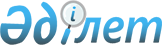 О внесении дополнений в постановление Правительства Республики Казахстан от 30 июня 1997 года N 1037
					
			Утративший силу
			
			
		
					Постановление Правительства Республики Казахстан от 14 октября 2000 года N 1526. Утратило силу постановлением Правительства Республики Казахстан от 12 июня 2008 года N 578.



      


Сноска. Утратило силу постановлением Правительства РК от 12.06.2008 


 N 578 


 (порядок введения в действие см. 


 п.3 


).


 

      В целях реализации Соглашения между Правительством Республики Казахстан и Европейским Сообществом в форме обмена письмами, устанавливающего систему двойного контроля без количественных ограничений в отношении экспорта из Казахстана в Европейское Сообщество (ЕС) стальных изделий, указанных в международных соглашениях о ЕС и ЕОУС, подписанного 15 декабря 1999 года в городе Брюсселе (Королевство Бельгия), и расширения взаимной торговли между Казахстаном и ЕС Правительство Республики Казахстан постановляет: 



      1. Внести в постановление Правительства Республики Казахстан от 30 июня 1997 года 
 N 1037 
 "О лицензировании экспорта и импорта товаров (работ, услуг) в Республике Казахстан" (САПП Республики Казахстан, 1997 г., N 29, ст. 266) следующие дополнения: 



      1) дополнить приложением 8 следующего содержания: 




                                               "Приложение 8 

                                        к постановлению Правительства

                                             Республики Казахстан

                                          от 30 июня 1997 г. N 1037




 



                               


Перечень 






                товаров, экспорт которых осуществляется 






                по документам на экспорт в соответствии 






                   с международными обязательствами 






                          Республики Казахстан



-------------------------------------------------------------------------

Наименование товара    ! Код ТН ВЭД   ! Основание

-------------------------------------------------------------------------



      1               !      2       !      3



-------------------------------------------------------------------------

Прокат плоский из        7211 23 990   Соглашение между Правительством   

углеродистой стали в     7211 29 500   Республики Казахстан и Европейским  

рулонах шириной не       7211 29 900   Сообществом в форме обмена письмами,

более 500 мм             7211 90 900    

Прокат плоский из        7211 23 910   устанавливающее систему двойного 

стали                                  контроля без  

электротехнической с     7225 19 100   количественных       

неориентированным        7225 19 900   ограничений в отношении экспорта 

зерном                                 из Казахстана в 

                         7226 19 100   Европейское Сообщество 

                         7226 19 300   (ЕС) стальных изделий, указанных

                         7226 19 900   в международных соглашениях о ЕС

                                       и ЕОУС,

Прокат плоский из        7226 11 900   подписанное 15 декабря 1999 года 

стали кремнистой                       в городе Брюсселе          

электротехнической с                   (Королевство Бельгия)

ориентированным зерном";

      2) пункт 1 дополнить абзацем следующего содержания:



      "перечень товаров, экспорт которых осуществляется по документам на экспорт в соответствии с международными обязательствами Республики Казахстан (приложение 8)"; 



      3) в пункте 3: 



      после слов "лицензии на экспорт и импорт товаров" дополнить словами ",документы на экспорт"; 



      после слов "согласно приложениям 2-6" дополнить цифрой ",8". 



      2. Министерству иностранных дел Республики Казахстан уведомить ЕС о вступлении в силу настоящего постановления и направить в Комиссию Европейского Сообщества наименования и адреса компетентных органов Республики Казахстан, уполномоченных на выдачу и проверку документов на экспорт вместе с образцами используемых печатей и подписей. 



      3. Настоящее постановление вступает в силу со дня подписания. 

      

Премьер-Министр




      Республики Казахстан


					© 2012. РГП на ПХВ «Институт законодательства и правовой информации Республики Казахстан» Министерства юстиции Республики Казахстан
				